.NOTE : Restart wall 3 add an & count after count 4 of section 2 bring left foot to right then start againSECTION 1 (1-8) SIDE TOGETHER BACK, SIDE TOGETHER ¼ , MAMBO ½, TRIPLE FULL TURNSECTION 2 (1-8) STEP TOUCH,SIDE KICK,BEHIND ¼ STEP,STEP TOUCH, BACK KICK, COASTER**Restart - wall 3 **SECTION 3 (1-8) STEP ½ PIVOT STEP, TRIPLE FULL TURN, MAMBO STEP, COASTERSECTION 4 (1-8) SIDE ROCK,BACK ROCK,SIDE ROCK CROSS, FULL TURN RIGHT, STEP CROSS STEPThe Key's In The Mailbox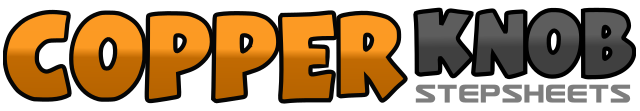 .......Count:32Wall:2Level:Improver.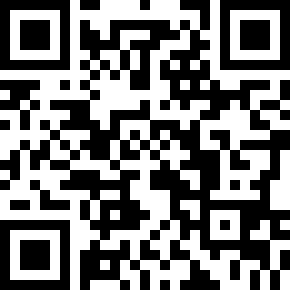 Choreographer:Graham Mitchell (SCO) - July 2015Graham Mitchell (SCO) - July 2015Graham Mitchell (SCO) - July 2015Graham Mitchell (SCO) - July 2015Graham Mitchell (SCO) - July 2015.Music:The Key's In the Mailbox - Barbara MandrellThe Key's In the Mailbox - Barbara MandrellThe Key's In the Mailbox - Barbara MandrellThe Key's In the Mailbox - Barbara MandrellThe Key's In the Mailbox - Barbara Mandrell........1&2Step Right to right side, close Left beside Right, step back Right3&4Step Left to left side, close Right beside left, step forward left making ¼ left5&6Rock forward Right, recover Left, ½ turn right stepping forward  Right7&8full turn Right stepping left, right left1&2&Step Right to right side, Touch left beside right, step left to left side, kick right to right3&4Step Right behind Left, step left making ¼ left, step forward Right5&6&Step forward Left, touch Right behind left, step back Right, kick Left foot forward7&8step back Left, close right beside left, Step forward Left1&2Step forward Right, pivot ½ turn left, step forward Right3&4Full turn Right stepping Left Right Left5&6Rock forward Right, recover on Left, step back Right7&8Step back Left, close right beside left, step forward Left1&2&Rock right to right side, recover left, rock right behind left, recover left3&4Rock Right to right side, recover left, cross Right over left5&6&¼ turn right stepping left back, ½ turn right stepping R forward, ¼ turn right, recover right7&8Cross left over right, step right to right side, cross Left over Right.